农业气象情报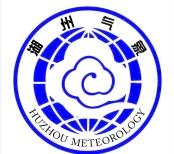 湖州市2021年6月农气月报【摘要】6月湖州平均气温显著偏高，为历史同期第三高值，降水量、降水日数、日照时数正常。本月上旬和下旬我市晴雨相间，气象条件对农作物生长、单季晚稻播栽基本有利；中旬阴雨天气为主，且多局部暴雨和短时强降水，不利于农作物生长，对单季晚稻移栽、杨梅采摘等农事活动开展造成不利影响。预计7月降水与常年相近，气温正常，需注意防范强对流、高温、台风等灾害性天气，建议农户做好单季晚稻、瓜果蔬菜和水产养殖等管理工作。一、气象要素分析6月湖州平均气温显著偏高，降水量、降水日数、日照时数正常。气温：月平均气温为26.0℃，比常年高1.3℃，属于显著偏高，为历史同期第三高值。上旬25.3℃，比常年高1.7℃，属于异常偏高，为历史同期第六高值；中旬25.9℃，比常年高1.1℃，属于显著偏高；下旬26.8℃，比常年高1.0℃，属于显著偏高。月极端最高气温35.4℃，出现在15日；极端最低气温17.6℃，出现在4日。降水：月降水量198.4毫米，比常年少25.5毫米（少11%），属于正常范围。上旬23.6毫米，比常年少28.0毫米（少54%），属于显著偏少；中旬113.5毫米，比常年多42.3毫米（多59%），属于显著偏多；下旬61.3毫米，比常年少39.8毫米（少39%），属于偏少范围。月降水日数16天，比常年多0.6天，属于正常范围。上旬6天，比常年多1.8天，属于偏多范围；中旬7天，比常年多2.2天，属于偏多范围；下旬3天，比常年少3.4天，属于显著偏少。日照：月日照时数117.5小时，比常年少8.8小时（少7%），属于正常范围。上旬50.6小时，比常年多5.9小时（多13%），属于正常范围；中旬15.6小时，比常年少29.6小时（少65%），属于显著偏少，为历史同期第二低值；下旬51.3小时，比常年多14.8小时 （多41%），属于偏多范围。表1   2021年6月湖州站各气象要素及与往年的对比注：常年值为1991-2020年30年平均气候值。二、主要天气气候事件1.梅雨6月10日入梅后我市降雨频繁，总体呈现雨量南多北少、短时雨强大等特点，雨量中心位于安吉南部和德清西部。统计全市自动气象站资料，6月9日20时至30日20时全市面雨量为168.9（毫米），其中德清197.3、安吉194.5、吴兴175.0、南太湖新区159.8、南浔153.0、长兴134.0，最大单站安吉港口村311.5。其中16日、19日和27日湖州站雨量明显，达大雨量级。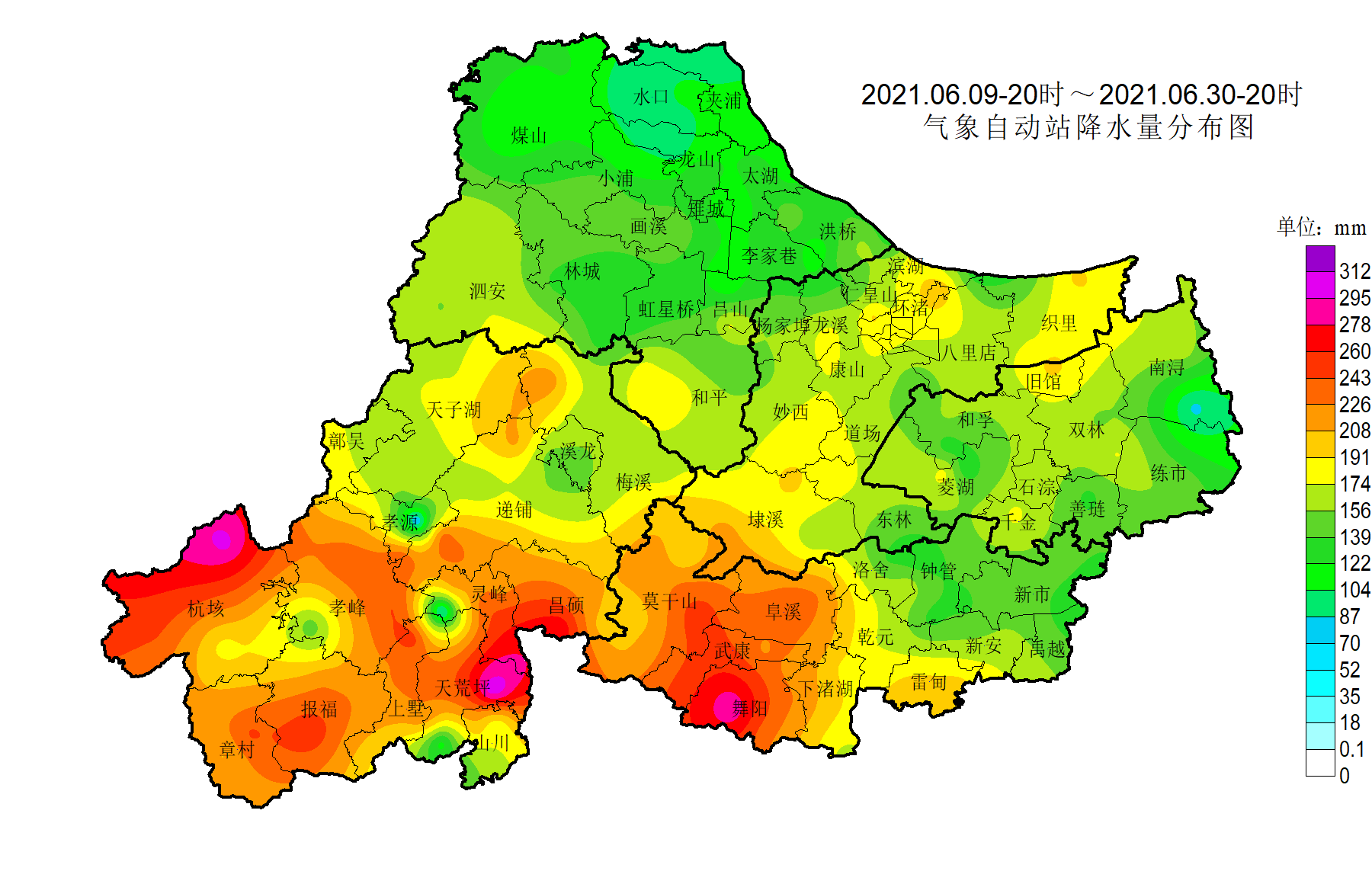 图1  2021年6月10-30日全市雨量分布图三、气象与农事本月上旬和下旬我市晴雨相间，气象条件对农作物生长、单季晚稻播栽基本有利；中旬阴雨天气为主，且多局部暴雨和短时强降水，不利于农作物生长，对单季晚稻移栽、杨梅采摘等农事活动开展造成不利影响。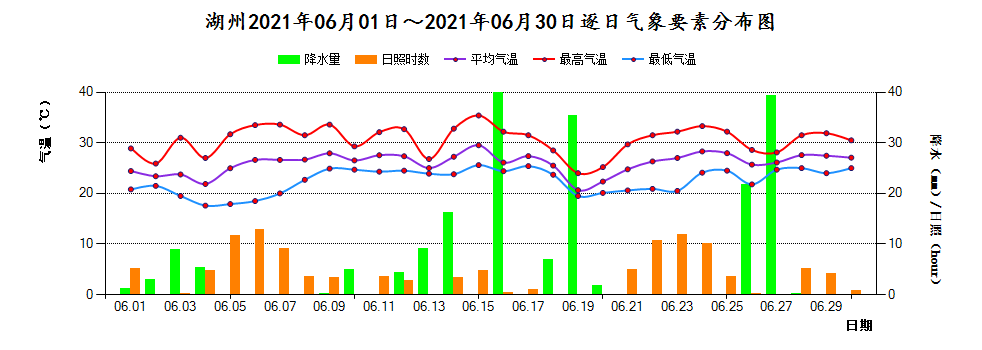 图2  2021年6月湖州站逐日气温、降水量和日照时数分布图1.粮油作物本月是我市单季晚稻播种移栽关键时期。据观测，直播单季晚稻处于播种-出苗-三叶-分蘖期，长势良好。上旬晴雨相间，有利于单季晚稻播种和移栽；中下旬大雨暴雨天气不利于单季晚稻移栽存活、返青生长和分蘖。2.果蔬本月我市杨梅、蓝莓、西瓜、甜瓜、番茄、辣椒等蔬菜水果陆续成熟采收上市，月内高温高湿和大雨暴雨天气过程不利于果蔬生长和采摘。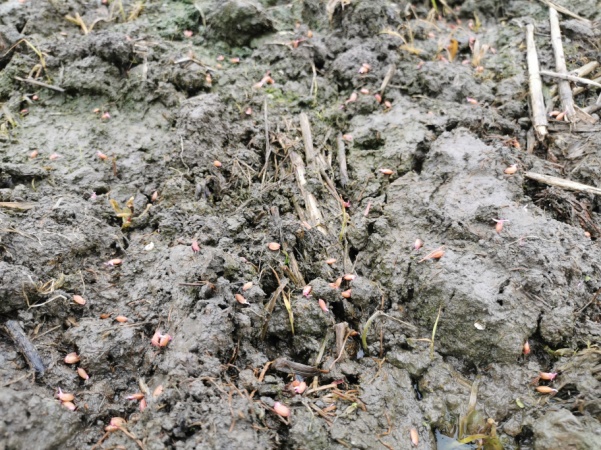 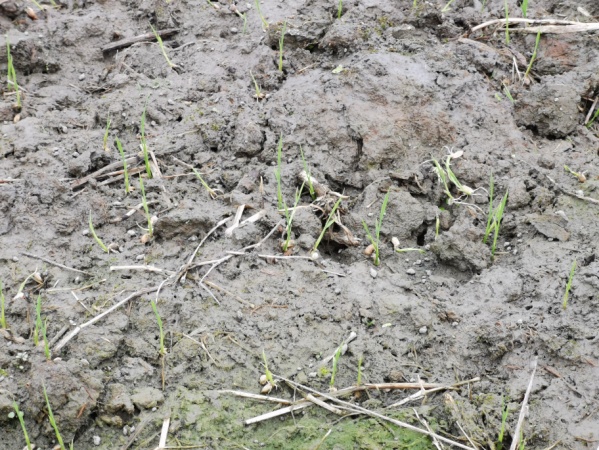 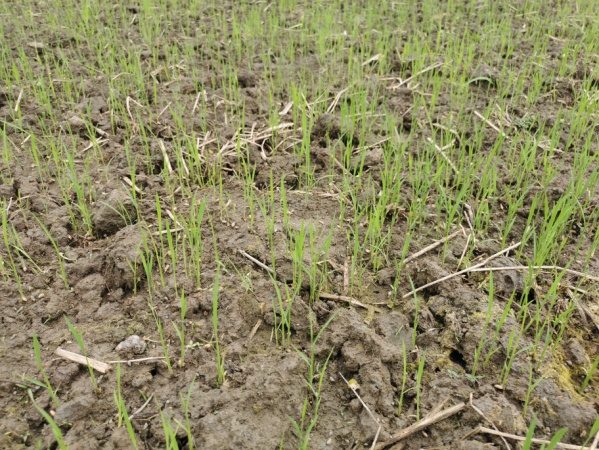 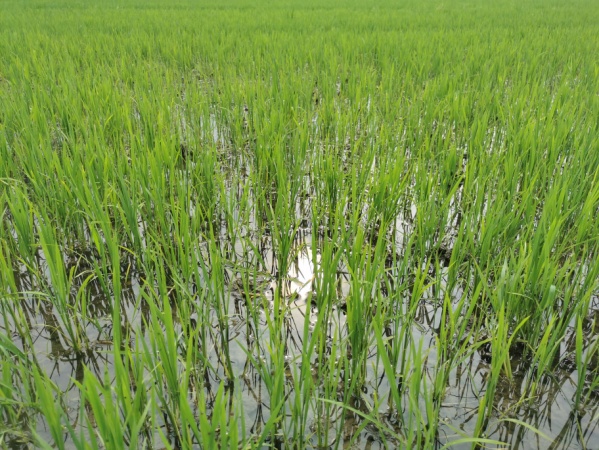 图3  观测点直播单季晚稻长势（上左：2日播种；上右：8日出苗；下左：12日三叶；下右：30日分蘖）四、天气趋势及农事建议预计今年7月降水与常年相近，气温正常。上旬梅雨带逐渐北抬，仍多阵雨或雷雨天气，上旬后期起逐渐进入盛夏高温期。具体要素预测见表2：表2  2021年7月湖州站各气象要素预测注：常年平均值为1991-2020年30年平均值，历年为湖州建站以来。农事建议：七月主要是高温、强对流、台风等灾害性天气会对农业生产造成影响。农事上建议做好以下几方面工作：1.防御高温热害。出梅后将出现阶段性高温，要注意保持早稻田间持水量，积极采用“以水调温，日灌夜排”方法，预防高温对早稻造成危害；露地作物要适时覆盖降温，设施大棚应加强通风换气，防御高温热害。2.加强单季晚稻管理。做好追肥、除草、病虫害防治等田间工作，促进根系稳健生长；要适时拷田，控制无效分蘖；并注意以水调温，减少高温危害。3.加强果蔬管理。要及时采摘已成熟的蔬菜瓜果，及时摘除残枝病叶，加强通风降湿，适时追肥、松土，促进植株健康生长，并加强病虫害防治。4.加强水产管理。天气渐热，要坚持每天巡视鱼塘，做好水质调控，控制好饲料投喂量，重视病害防治，还要勤开增氧机，谨防鱼嚎发生。5.加强畜牧管理。及时修复、加固破坏的栏舍，注意畜禽饮水卫生，防止肠道和呼吸道疾病发生；要注意栏舍内通风换气，保持空气良好，创造舒适的畜禽饲养环境。6.关注强对流、台风等天气预警信息，及早做好防范措施，尽量减轻不利影响，及时避险，确保人身安全。2021年第7期2021年第7期湖州市气象台7月5日要素        时间要素        时间2021年2020年常年距平气温（℃）上旬25.325.523.6+1.7/异常偏高气温（℃）中旬25.926.724.8+1.1/显著偏高气温（℃）下旬26.825.325.8+1.0/显著偏高气温（℃）月26.025.824.7+1.3/显著偏高降水量(mm)上旬23.6129.751.6-28.0/显著偏少降水量(mm)中旬113.542.371.2+42.3/显著偏多降水量(mm)下旬61.3201.8101.1-39.8/偏少降水量(mm)月198.4373.8223.9-25.5/正常降水日数（天）上旬644.2+1.8/偏多降水日数（天）中旬784.8+2.2/偏多降水日数（天）下旬396.4-3.4/显著偏少降水日数（天）月162115.4+0.6/正常日照（小时）上旬50.636.344.7+5.9/正常日照（小时）中旬15.621.845.2-29.6/显著偏少日照（小时）下旬51.314.636.5+14.8/偏多日照（小时）月117.572.7126.3-8.8/正常项目雨量（mm）雨日（天）平均气温（℃）最高气温（℃）今年预测值140～16011～122937～38常年平均值或历年极值151.512.628.940.7（2017年）去年实况471.52226.436.7撰稿: 陈中赟校对：盛琼签发：周之栩